2022-2023 University SenateMinutes for the 24 Feb 2023 MeetingUniversity Senate Officers: Presiding Officer Jennifer Flory, Presiding Officer Elect Rob Sumowski, Secretary Alex BlazerAttendanceCall to Order Jennifer Flory, Presiding Officer of the 2022-2023 University Senate, called the meeting to order at 3:31 p.m.Consent Agenda A consent agenda was available as an item of business listed on the meeting agenda and read as follows.MotionMotion 2223.CON.003.O Revised Slate of Nominees 2022-2223Emanuel Beasley replaces Lauren Schroeder as SGA Appointee on DEIPC.Agenda/MinutesUniversity Senate Meeting Agenda (02/24/2023)University Senate Meeting Minutes (01/20/2023)A motion to adopt the consent agenda was approved by voice vote with no proposed extractions, no further discussion, no dissenting voice, and only voting members of the university senate eligible to vote.Unfinished Business There was no unfinished business.New BusinessMotion 2223.RPIPC.002.R Request for Board of Regents to Consider Bridge Funding for Enrollment Shortfall Based on Unintended Consequence of Standardized Testing Requirement On behalf of the committee, Damian Francis, RPIPC Chair, presented the motion “To endorse a request for the University System of Georgia Board of Regents to consider bridge funding to Georgia College and State University for FY 2025 due to enrollment shortfall based on unintended consequence of standardized testing requirement.”Supporting Documents Supporting documentation was available in the online motion database: https://senate.gcsu.edu/motions/request-board-regents-consider-bridge-funding-enrollment-shortfall-based-unintended.RPIPC Motion for Budget Consideration_Final.docxContextual Information While the USG allowed most institutions to continue optional standardized testing in their admissions processes during the last academic year, GCSU was ordered to require standardized tests as part of the application process. This resulted in a decline in projected enrollment and, therefore, state appropriations, which are based on enrollment, through 2025. Further details, which have been verified for accuracy by the Vice President of Finance and Administration Lee Fruitticher are included in the resolution text. Budget shortfalls affect faculty and staff and, ultimately, the quality of education of students in the near future.Discussion When Damian Francis called for questions and comments, many were forthcoming.Comment: Since we are a University Senate, including students, not only faculty and staff but also students should be added to the resolution.Question: What is the BOR required to do with a resolution?Answer (Provost): President Cox communicates the resolution to the BOR.  According to past practice, the Chancellor sent an acknowledgement.Comment: If there is no requirement that the BOR make a response, then there will be no response. The request should be for funding rather than consideration.Comment (Chair): The committee attempted to use diplomatic language.Comment (Vice-Chair): On the one hand, the likelihood is that the BOR will not provide funding. On the other hand, if we do not ask for funding, we will not receive it. President Cox has brought up this issue with the BOR multiple times. This resolution shows our support for President Cox’s efforts. Before the committee drafted the resolution, we sought and received President Cox’s approval. We should be careful not to word the request as a demand.Comment (Chair): One of the functions of University Senate is to advocate.Senate ActionA Motion to the amend the motion by striking the word “consider” and changing the word “providing” to “provide” was made but not seconded.A Motion to amend the motion by adding “and students” to “faculty and staff” was made and seconded, and Approved by voice vote, with no dissenting voice and only university senators eligible to vote.Motion 2223.RPIPC.002.R was Approved by voice vote with no additional discussion and with no dissenting voice and only university senators eligible to vote. President’s Report — President Cathy CoxAs President Cathy Cox had extended Regrets and was unable to attend this meeting, Provost Costas Spirou shared the President’s Report.Mandatory Security TrainingAll faculty, staff, and student workers with an email account within the University System of Georgia are required to complete bi-annual Information Security Awareness training. All employees must complete the training by Friday, March 17, 2023. You are encouraged to begin this training early, in case you have problems logging into your KnowBe4 account. https://training.knowbe4.com/auth/saml/03d94e4296f7 Should you have any questions, please feel free to contact the Information Security Office at iso@gcsu.edu. Policy Revisions and ApprovalsDuring the February 2023 Board of Regents meeting, revisions were made to the following BOR policy, mainly to align the BOR policy with a recent Georgia law regarding leave for blood and plasma donations:Personnel: Board Policy 8.2.7.7 Other LeaveCampus UpdatesVice President for University Advancement Dr. Shelley Strickland’s last day on campus is today following a seven-month stint as our vice president for university advancement. Dr. Strickland decided this position was not a good fit for her and she will spend the next few months focusing on her family and her son before he leaves for college. We are working with The Registry to identify an interim for this position.  In the meantime, WittKieffer, the search firm we used for this search will conduct the next search for free given the previous candidates’ tenure did not last a full twelve months. This search is top priority for me at the moment. We will be working to get this search started in the very near future.Vice President for Student Life Search We expect to launch this search in late summer so that we can identify candidates in the fall and optimize student participation in the search. We will have an internal search committee in collaboration with an external search firm. More details to follow. Chief Diversity Officer Search Dr. Dan Nadler, Interim Vice President for Student Life, has agreed to chair this search. We are working now to create the search committee. More details to follow. Interim Director of Public Safety and Chief of Police – Vice President Lee Fruitticher shared on Monday that former Director of Public Safety and Chief of Police, Brett Stanelle, has departed Georgia College & State University after nearly four years of service to the institution. Ms. Nikki Renfroe has agreed to serve as Interim Director of Public Safety and Chief of Police starting on Monday of this week. Ms. Renfroe, a Milledgeville native, is a 30-year veteran of the Georgia State Patrol, where she served in leadership roles until her retirement on May 1, 2022. Please join me in welcoming Ms. Renfroe to campus!  More details about the search for our permanent Director of Public Safety and Chief of Police will be announced soon. Modified Summer Schedule Reminder The campus-wide modified summer schedule will begin on Monday, May 8, and will conclude on Friday, August 4, 2023.Save the DatesAndalusia Interpretive Center Ribbon Cutting 10:00 a.m. - Friday, March 24, 2023 Andalusia GCSU Research Day March 29, 2023Spring Faculty/Staff Picnic4:00 p.m. - Monday, April 10, 2023Front Campus Celebration of Excellence Friday, April 21, 20239:00 a.m. – Russell Auditorium Midnight Breakfast Monday, May 1, 20239:45 p.m. - The MAX Spring Graduate & Undergraduate Commencement Ceremonies:Centennial Center College of Health Sciences 			Friday, May 5, 2023 at 2:00 PMCollege of Education				Friday, May 5, 2023 at 7:00 PMCollege of Business and Technology		Saturday, May 6, 2023 at 9:00 AMCollege of Arts and Sciences			Saturday, May 6, 2023 at 2:00 PMQuestions Provost Spirou invited questions from the floor.Save the DatesComment: The University Strategic Planning Committee will hold two town hall events on March 8, in person and virtual, to discuss Imagine 2030.Vice President for University AdvancementQuestion: Is there any discussion of employing an Interim Vice President for University Advancement while the university prepares the search?Answer (a distillation – not a transcript – of the responses provided orally by Provost Spirou): Yes, we will make an interim appointment. Provost’s Report — Provost Costas SpirouColleges and LibraryCollege of Arts and SciencesThe Digital Humanities Collaborative (DHC) program’s first Faculty Fellows from the Department of History and Geography will screen their mini documentaries on oral histories of Georgia women in barbecue. The DHC combines the use of advanced technology with traditional humanities and social science disciplines to promote career readiness.Professor Laura Newbern in the Department of English has won the 2023 Changes Book Prize in poetry for her upcoming collection of poems titled A Night in the Country. Her collection was selected by 2020 Nobel Laureate Louise Glück for the prize. In addition to publication, the prize comes with a $10,000 award.PharmD The Chemistry program in the Department of Chemistry, Physics, and Astronomy has just announced a PharmD MOU with the College of Pharmacy at Mercer University. The Physics program has created a unique Medical Physics concentration to meet the need for this advanced technological training in health care settings.S & R Palvia Endowed Veetraag Vigyaan Professorship in Jain Studies The College of Arts and Sciences and the Department of Philosophy, Religion, and Liberal Studies are pleased to announce the establishment of the S & R Palvia Endowed Veetraag Vigyaan Professorship in Jain Studies to help support a tenure-track faculty position in religious studies within the department.Truman Scholarship Nominations Two Political Science students have been nominated for Truman Scholarships while a Chemistry student has been nominated for the Goldwater Scholarship.College of Business and TechnologyManagement Information Systems (MMIS) The recently developed 4+1 Double Bobcat program was well received by students in the MMIS program for this semester and projections look positive for summer/fall enrollments. Graduate pathway articulation agreements have been signed with GMC and Andrew College; LaGrange College will be signing one in the coming weeks.Women in Technology Day The first annual Women in Technology Day (WIT) is Friday, February 24. Baldwin County, Georgia Military College Prep School, Jones County, Washington County, and Early College are each sending a team of five female high school students for the day. President Cox will be welcoming them to campus at a breakfast. Participants will learn about technology opportunities in the Middle Georgia region from Angie Gheesling, Executive Director of the Development Authority of Houston County and from a keynote address by Meghan Aguilera, Client Integration Program Manager for Managed Security Services at IBM. Each team will participate in a virtual reality session, a robotic process automation session, and compete against each other using SAP in a maple syrup simulation game. Sponsorships from Thiele Kaolin company, Georgia Power, Robins Air Force Base 21stCentury Partnership, Fouts Bros, Responsive Technology Partners, Development Authority of Houston County, and Exchange Bank have made Women in Technology Day possible. Dr. Joy Godin, Kari Brown, Caroline Collier, and Dr. Paige Rutner led this effort.College of Health SciencesHealth Sciences Club The College of Health Sciences is working with the GC Early College to establish a Health Sciences Club at the GCEC. At the end February, GCEC students will engage with faculty at the Athletic Training Lab. Following that programming, the students will engage with the Nursing Lab/faculty.A Poverty Simulation is sponsored by the College of Health Sciences. The program allows participants to assume the role of a low-income family member living on a limited budget. The experience is divided into four 15-minute sessions, each representing one week in which you must provide for your family and maintain your home. The event will take place on March 24, 2023, 2:00-4:30pm; HSB 314 (Movement Lab).The Art Health Festival is scheduled for April 15, 2023, 1:00, at the GCSU Front Campus. Over 200 vendors, blood pressure screenings, cholesterol screenings, blood sugar screenings, live music, yoga, Zumba, food, kids area with face painting, games and giant inflatable bouncers/slides and more. University Library LibQual+ Survey Russell Library is participating in the national LibQUAL+ survey sponsored by the Association of Research Libraries (ARL). The survey, which will be open through April 7, measures campus perceptions of library service. The results will help to inform and help us assess and improve our services. The survey should only take approximately 5 minutes to complete and provides an opportunity to give feedback on Library services, collections, and spaces. This survey is open to all students, faculty, and staff (18 years old and older). To access the survey and to learn more about it, please visit https://libguides.gcsu.edu/LibQUAL/StartSurvey. Questions or concerns should be directed to Lamonica Sanford (lamonica.sanford@gcsu.edu) or Jolene Cole (jolene.cole@gcsu.edu).Trial Databases Russell Library now has two new databases, British Library Newspapers and Web of Science, active for trial and evaluation through March 12. These are listed in our database menu and in GALILEO, along with links to the feedback forms. Schools and Honors CollegeThe Graduate School Graduate Research Travel Grants The Graduate School is reviewing applications for graduate research travel grants.Outstanding Graduate Assistant Award The Graduate School is also accepting nominations for the OGA Award. The award package consists of $200 from the Georgia College & State University Foundation, a framed certificate, and a swag gift bag. The submission deadline is March 18, 2023. Please complete the OGA Award nomination form.Graduate and Professional School Fair The Graduate School will participate at the Career Center’s 2023 Graduate and Professional School Fair on Thursday, February 23rd along with many other GC graduate programs. Graduate & Professional Student Appreciation Week is scheduled for March 27 – 30, 2023.Honors CollegeFulbright Scholarship Semi-Finalists Four GCSU students were selected as semi-finalists for the Fulbright Scholarship:Cameron Alee, GC '22, Criminal Justice, was selected as a semi-finalist for the English Teaching Assistantship in South KoreaKelsie Doran, MFA-Creative Writing student, was selected as a semi-finalist for the English Teaching Assistantship in NorwayJulian Lopez, GC '20, Management, was selected as a semi-finalist for the Fulbright/Maastricht University Study AwardAnagha Ramakrishnan, GC '22, Mass Communication, was selected as a semi-finalist for the English Teaching Assistantship in GreeceGeorgia Collegiate Honors Council Conference At the Georgia Collegiate Honors Council conference on February 10-11, Honors College students Kiama Karanja and Amy Newman took home prizes in the research paper competition. Kiama for first place in the Social Sciences category and Amy for second place in the Humanities category. Kiama’s paper “Race Phylogeny and the Influence of Racism in Evolutionary Thought” was under the direction of Dr. David Weese. Amy’s paper “the Misinterpretation of Women in Revolutionary France” was under the direction of Dr. Ashleigh Ikemoto. The School of Continuing and Professional Studies Faculty & Staff Reception SCPS will be hosting a Faculty & Staff Reception on Wednesday, on April 12, 5:30 – 6:30 p.m.Employer Education Partnerships The SCPS is sponsoring an Employer Education Partnerships program (EEP) that is providing programming to a variety of schools, businesses, and municipalities. For more information, please see www.gcsu.edu/eep.2022 Georgia Adopt-A-Streamer Trainer of the Year Ruth Eilers, Director of Academic Outreach, won the 2022 Georgia Adopt-A-Streamer Trainer of the Year award.Kids’ U Spring Break & Summer Camps are open for registration. Early bird discount for those who register for Kids’ U summer camps before May 15, 2023. The program is offered by Continuing and Professional Education. Additionally, Social Dance begins March (Wednesday, 5:30 – 6:30 p.m.) in Miller Dance Studio to (Shag, Fox trot, Waltz, more). Please Register to participate.Offices and ProgramsFinancial Aid Georgia Completion Grant Financial Aid implemented a new State Grant called the Georgia Completion Grant. This grant is for students who are within 80% of completing their degrees and need additional funding to assist them with paying balances. $245,192 in funding has been disbursed to students which assisted them with their Fall 2022 and Spring 2023 term balances owed.The Leadership Programs Usery Forum The Office of Leadership hosted their Usery Forum on Leadership with speaker, T. Dallas Smith, on February 20th. Mr. Smith is a Regent for the USG and the Founder and Chief Executive Officer at T. Dallas Smith & Company. He has been awarded as Atlanta’s Most Admired CEO (2017), Atlanta Commercial Board of Realtor’s Realtor of the Year (2018) and Empire Board of Realtors Broker of the Year (2018).MURACEThe National Conference of Undergraduate Research (NCUR) will be held on April 13-15 at the University of Wisconsin Eau Claire. GCSU will be sending a large delegation (23) to Wisconsin to showcase the undergraduate research projects at NCUR. Student travel assistance is sponsored by GC Journeys, MURACE, and the Office of the Provost.Posters at the Georgia State Capitol The fifth annual Posters at the Capitol will take place next Monday, February 27th. This event highlights some of the state's top undergraduate research projects. Students will present for legislators and the general public. This year, Posters at the Capitol received the most submissions it has ever received (90), and after rigorous vetting, 38 projects were chosen. Georgia College & State University is tied for sending the most projects (5) and the most students (7). Congratulations to Drs. Kalina Manoylov, Arnab Sengupta, Tsu-Ming Chiang, Chris Clark, and Hasitha Mahabaduge on mentoring student projects for Posters at the Capitol. Posters at the Capitol is organized by Georgia College & State University in collaboration with the Georgia Undergraduate Research Collective.Undergraduate Research The Winter 2023 issue of Undergraduate Research is currently under development. We received 51 submissions from institutions across the country including NYU, McGill, Georgetown, Emory, Barnard, Boston University, and Simpson. Acceptances so far included student work from Auburn University, University of Calgary, St. Olaf College, and Cumberland University. The publication is expected to appear in late March 2023.Office of Admissions Applications and Admissions The Office of Admission has received a record number of first-time student applications for fall 2023. As of February 20, we have received 6,944 applications, a 42% increase over last year. We have admitted 4,575 students, a 65% increase over last year. We have received 1,099 confirmation deposits, a 60% increase over last year. 875 students have POUNCED, a 63% increase over last year. 750 students have submitted a housing application, a 55% increase over last year.The Adopt an Admit Program continues with great success. The Office of Admissions have assigned 111 diverse freshmen students to 53 faculty/staff mentors. Email Campaign The Office of Admissions launched an email campaign for over 11,000 students who are set to graduate high school in 2026 (high school freshmen). We now have active communication/marketing campaigns for high school freshmen, sophomores, juniors, and seniors.Springfest will be held on March 4th. Springfest is an open house opportunity for high school seniors who have been admitted for the fall. The event will include opportunities to interact with financial aid, academic advising, student panels, and faculty members from a variety of departments. Currently, there are over 340 students registered. We are on pace for a record-setting number of participants.Junior Day will be held on April 22nd. Junior Day is an opportunity for high school juniors to come and experience campus beyond what is offered on a regular campus tour. Students will have the opportunity to participate in sessions ranging from how to write a college application essay to nursing in the 21st century. Admitted Student Receptions (ASR): ASR’s are opportunities for students who have been admitted for fall 2023 to meet one another at a local venue. This also gives them the opportunity to meet with members of various departments and organizations on a more casual and informal basis. Our upcoming ASR’s are Lawrenceville (March 27), Savannah (March 28), Macon (April 11), Cumberland (NW Atlanta - April 13), and Milledgeville (April 18).Office of Institutional Research and Effectiveness Integrated Postsecondary Education Data System The Office of Institutional Research and Effectiveness submitted the IPEDS (Integrated Postsecondary Education Data System) winter surveys. These include data related to fall enrollment, finance, academic libraries, and human resources. Academic Data Collection The spring ADC (Academic Data Collection) to USG was successful and the QEP is in final design phases. The QEP will be completed in the next few months and submitted to SACSCOC.Core Assessment and Smart Reports Please complete your Core Assessment and SMART reports for the SACSCOC reaffirmation process. If you need any assistance, contact Lauren Farmer at extension 3350 or lauren.farmer@gcsu.eduOffice of the Provost & Academic AffairsVisiting Scholars Program Dr. Brenda Juárez Harris February 27-March 3, 2023, Dr. Brenda Juárez Harris, an applied sociologist, and social justice educator will be on campus as a Provost visiting scholar. On March 2nd from 5:00 -7:00 p.m. in the arts and sciences auditorium, she will show the film Pushout: The Criminalization of Black Girls in Schools and facilitate a discussion after the film. The Office of Student Success and Career Development Student Success and Retention Series. The purpose of this series is to identify, advance, and develop goals strategies, and activities to increase student persistence, retention, and graduation. The information presented will be data driven and interactive, with a focus on information sharing and consensus building. All sessions have been scheduled to take place in the Pat Peterson Museum Education Room:Session 1: Data Overview and Student Panel will be held on March 9th at 12:30 pm. Facilitators: Lauren Easom and Dr. Erin Weston.Session 2: The Role of QEP and Mental health in Student Retention will be held on March 21st at 12:30 pm. Facilitators: Emily Jarvis and Dr. Cara Smith. Session 3: Biology Freshman Engagement Series will be held on March 27th at 12:30 pm. Facilitators: Dr. Indiren Pillay.Centers and InstitutesAndalusia Institute Grants The Andalusia Institute has recently celebrated supporting three federal grants on Flannery O'Connor. Book Discussions Last week, Andalusia Institute hosted in person and virtual discussions on Flannery O’Connor’s “The Life You Save May Be Your Own.” On March 23rd, they will host a discussion of O’Connor’s classic, “Good Country People.”Andalusia Interpretive Center Ribbon Cutting Save the Date for the Andalusia Interpretive Center Ribbon Cutting, Friday, March 24, 2023.Early Learning CenterMontessori Academy Current enrollment at the Montessori Academy includes 94 students and due to the significant number of students on the waiting list a new classroom is proposed to open in August 2023 to meet the needs of GCSU, Baldwin County School District and community families.The International Education CenterStudy Abroad Applications 211 students have applied to study abroad summer and fall 2023 compared to 152 this time last year.The Learning Center Supplemental Instruction (SI) session visits have increased 20% and Math Lab usage has increased 15%. Fall SI support have requests for 56 SI leaders to support close to 80 sections. The Learning Center is currently recruiting heavily for Fall LC staff.Drop-In Tutoring available from 9:00 am – 9:00 pm Mondays – Thursdays and Fridays from 9:00 am – 2:00 pm.Excel Bootcamps are in Round 4 February 20th – 23rdRural Studies InstituteRural Changemakers Lecture Series The Rural Studies Institute (RSI) is launching its inaugural Rural Changemakers Lecture Series on April 11, 2023. Catherine Coleman Flowers, a MacArthur genius fellow, who is internationally recognized for her work on environmental issues will be the inaugural speaker. For more information, please contact the RSI. Initiatives and ProjectsCivitas Deans and department chairs will be sharing information with their faculty about the Civitas Inspire! platform that we are now using for our student success and retention efforts. Faculty are encouraged to use this platform to issue an alert to academic advisors whenever they have concerns about a student, such as missing classes or failing assignments. Faculty can also use this tool to notify students and their advisors when they are doing well. Serious issues or concerns about the student’s or another’s safety should still be directed to the CARE team.GC THRIVE students recently visited the state capitol for the Georgia Council on Developmental Disabilities (GCDD) Advocacy Day. The program was recently featured on Channel 41 WMGT and Channel 13 WMAZ. A GCSU THRIVE Reception to meet students is scheduled for March 30th 11:00-12:15 in Kilpatrick Atrium. Applications are open for fall admission. For more information, please contact Dr. Nicole Declouette at nicole.declouette@gcsu.eduUSG Data Dashboard The USG is also working on a data dashboard for student access which is expected to be operational in the Fall 2023.Conferences and MeetingsChatGPT: Teaching and Learning in the Age of AI In collaboration with COPLAC, Georgia College organized and delivered a successful virtual session titled “ChatGPT: Teaching and Learning in the Age of AI.” We had 731 participants registered and 469 attended the session on February 2.Dean, Department Chair, and Associate Provost Training The USG organized a PTR Workshop (January 26 & 27) for all system institutions. Our department chairs, deans, and associate provosts had an opportunity to participate and engage with other colleagues.The 2023 Annual Governor’s Summit on Early Language and Literacy, with the theme Supporting Emergent Literacy Development with Evidenced-Based Practices for Young Children, will be held July 12-13, 2023, on the university campus.Governor’s Teaching Fellows Symposia The Governor’s Teaching Fellows program recently announced the 2023 Spring Symposium and the 2023 - 2024 Academic Year Symposia. The Spring Symposium will be held May 15-19, 2023 on the UGA campus, and this year, they invite faculty teaching in STEM disciplines to apply. The Academic Year Symposia will follow previous guidelines and is open to all full-time faculty. All candidate letters of support and application materials should be submitted no later than February 24, 2023, for the Spring Symposium and March 1, 2023, for the Academic Year Symposia. Please contact the Center for Teaching and Learning for more information.Momentum Summit VI kicked off with participation across the USG institutions. The Momentum Summit Capstone event, which will be held in person on the campus of Georgia Southern University in Statesboro is scheduled to take place on Friday, March 10.Multicultural Student Leadership Conference This year’s Multicultural Student Leadership Conference (MSLC) will be held June 22-24. This is an opportunity for students of diverse backgrounds to come to campus and engage in interactive sessions with GCSU faculty and staff members in unique breakout sessions. Students will hear about different styles of leadership and participate in engaging learning opportunities. Throughout the conference, students will work in groups to create a presentation on various leadership skills to present to a panel of judges.The USG Teaching & Learning Conference 2023 will take place at the University of Georgia (March 27-29, 2023). Georgia College faculty will be leading five program sessions.CurriculumGeneral Education At the recent USG Spring 2023 Provost meeting (February 7), it was announced that the System will be leading a refresh of the General Education program. The goal will be to give more meaning to the existing program and address some structural challenges (course credits vary across the USG institutions).FacultyFellowships, Grants, and AwardsCharles Dunn Award The Georgia College & State University nomination for the COPLAC Charles Dunn Award for faculty is Dr. Kalina Manoylov and Caroline Fettes for the David Prior Award (for students). Previous winners can be found on the Awards page of the COPLAC website.Administrator and Faculty SearchesAcademic Leadership Searches The Dean Search for the College of Education is moving forward. The Committee recently completed virtual interviews and plans to invite four finalists to campus in the next two weeks. Please participate in the Open Forums and share your observations and insights with the committee. The Search Committee for the Dean of the College of Health Sciences is currently completing virtual interviews.  Director Search The Executive Director search for the Deal Center is progressing, and virtual interviews are currently taking place.CalendarMidterm Grades are due on Tuesday, February 28, by 9:00 a.m. Faculty teaching Area A-E courses (including GC1Y and GC2Y) are required to submit satisfactory or unsatisfactory grades by this deadline. Faculty are strongly encouraged to report grades for all other courses as well, even if you only submit the grades for students who are failing in your non-required courses. Having this information available helps the Academic Advising Center and the Registrar’s Office prioritize interventions by giving them a more holistic and reliable view of the student’s current course performance. GCSU Research Day 2023 will take place on March 29th. Currently, Research Day has more student proposals than in the past but is still accepting proposals. Please encourage students to submit by March 1st. GC Journeys and MURACE are partnering with the Graduate School, the John E. Sallstrom Honors College, the Library, Student Life, Career Center, Women & Gender Studies Symposium, Barnes & Noble, and the Office of the Provost. For faculty teaching during this time, please consider diverting your classes to encourage student to attend.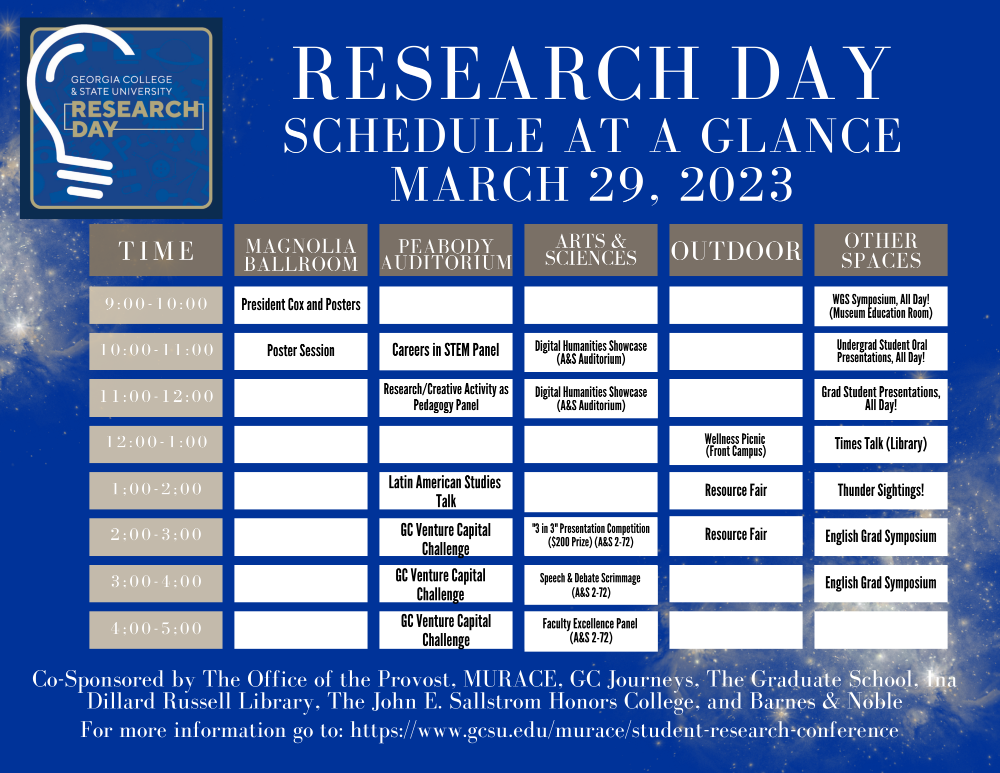 Registration for the Summer 2023 and Fall 2023 semesters will begin on Monday, March 6 and run through Thursday, March 9.The Summer Orientation schedule has been updated for the summer of 2023; freshman orientations will be held on Tuesdays and Thursdays throughout June and July for a total of 6 freshman orientations. Freshman orientation dates will be June 6, 8, 13, 15; July 18, 20. Our first transfer orientation will be July 19, with a second transfer orientation occurring in mid-August.Questions Provost Spirou invited questions from the floor.Student Success and Retention SeriesQuestion: Do students who transfer to other USG institutions affect our retention rate?Response (Provost): The USG does calculate institution rate of retention and the USG rate of retention. We share a lot of our academic profile with UGA. A number of students come here instead of UGA, or students come here with the intention to transfer but choose to stay. 15 students equals one percentage point of the retention rate. Retention is not one university member’s responsibility but all of our responsibilities.Response (Registrar): We get credit for starting students out.Committee ReportsExecutive Committee of University Senate (ECUS) — Jennifer Flory, Chair
Officers: Chair Jennifer Flory, Vice-Chair Rob Sumowski, Secretary Alex BlazerPresiding Officer Activities I attended the American Association of Colleges and Universities 2023 Annual Meeting: Reclaiming Liberal Education in San Francisco, with Provost Spirou, Associate Provost Roberts, Dr. Mandy Jarriel, and Dr. Liz Speelman (January 18-21, 2023). I attended some of the virtual meetings of USG Training on New BOR Policies on Annual Performance & Post-Tenure Reviews (Dean and Department Chair APR/PTR Training)Governance Calendar 2023-2024 is still a work in progress.Senate Officers 2023-2024 Elected Faculty Senators are encouraged to consider nominations for the Presiding Officer Elect 2023-2024. You will have the opportunity to submit nominations on the survey regarding committee preferences.SubCommittee on Nominations (SCoN) — Rob Sumowski, Chair
Officers: Chair Rob Sumowski, Secretary Alex BlazerRevised Slate of NomineesChange in Representation, COBT COBT Senator Stephen Rutner has resigned from Senate due to the return of colleague Karl Manrodt from sabbatical, who will return to the Senate seat and FAPC through the April 2023 Senate meeting. The State of Nominations has been revised to reflect this change in representation.Change in SGA Committee Representation, DEIPC The website and email lists have been updated to reflect Emanuel Beasley replacing Lauren Schroeder as SGA Appointee on DEIPC.Election OversightEach of the colleges’ and University Library’s January 2023 election results for those senators whose terms will begin during the 2023-2024 school year have been reported by the following educational entities and are as follows:COAS New senators: Adam Lamparello, Eryn Viscarra, Mikkel Christensen, and Lee KirvenCOBT New senator: Aric WilhauCOE New senators: Natalie Toomey and Rob SumowskiCOHS New senators: Helen DuPree, Joyce Norris-Taylor, Marshall Smith, and Talecia WarrenUniversity Library New senator: Holly CroftAt-Large Senator ElectionThe GC University Senate is seeking one faculty member to serve as at-large elected faculty senator for a three-year term (2023-2024, 2024-2025, 2025-2026) commencing April 21, 2023. In preparation, the Spring 2023 faculty Corps of Instruction has been compiled with the assistance of the Deans’ offices and the University Library and will be both attached to this report and uploaded to the Senate webpage. This updated version accounts for those faculty who have either departed or joined the Corps of Instruction since the Fall 2022. This will be used in soliciting nominations for the open At-Large Senate seat via an email to be issued to members of the Corps of Instruction on Monday, February 14, 2023.Key Dates for the At-Large Senate Seat Election:Nominations open – February 13, 2023, at 8 a.m.  Nominations close – February 17, 2023, at 5:00 p.m.Voting method: authenticated electronic vote – secret ballotVoting opens – February 20, 2023, at 8 a.m.Voting ends – February 24, 2023, at 5 p.m.Election Results will be announced to the University Community no later than March 1, 2023.USG Faculty Council The USG Faculty Council will meet virtually in February. A poll has been taken to determine the meeting date and time. I will brief you on all pertinent discussion following the virtual meeting.Academic Policy Committee (APC) — Sarah Myers, Chair
Officers: Chair Sarah Myers, Vice-Chair Benjamin “Chad” Whittle, Secretary David ZoeteweyReview of Student Academic Dishonesty Policy A motion was unanimously approved at the February 10, 2023 APC meeting to have Legal Affairs provide the Academic Policy Committee with advice regarding updating the text of the plagiarism policy to include language concerning A.I. and other forms of technology.Some members of APC wanted to know if Legal Affairs has received any information concerning A.I. and plagiarism from the USG. Also, they wanted to know if Legal Affairs is already working on the topic, so APC knows how to move forward concerning updating the plagiarism policy.APC Chair Sarah Myers contacted Legal Affairs and they have not received any information from USG concerning A.I. and plagiarism, APC will table this discussion and wait for guidance from the USG.Diversity, Equity, and Inclusion Policy Committee (DEIPC) — Linda Bradley, ChairOfficers: Chair Linda Bradley, Vice-Chair James Welborn, Secretary Jessamyn SwanRequired Syllabus Statement DEIPC voted unanimously on 2-10-23 on the below Common Syllabus Statement addressing Diversity. Revisions were made by the group as a whole and included online revisions.“Georgia College & State University recognizes that diversity and inclusion are essential to our core values of reason, respect, and responsibility. We strive to achieve inclusive excellence in the composition of our community, our educational programs, university policies, research and scholarship, campus life, employment practices, co-curricular activities, and community outreach. We believe that a welcoming and inclusive classroom environment that fosters a sense of belonging by valuing diversity of intellectual thought, experiences, and identifications is essential to this goal. Further information and support are available through the Office of Inclusive Excellence located in 108 Parks Hall at 478-445-4233 or oie@gcsu.edu.”We have now sent this statement to APC for discussion and a vote on March 3rd. Should APC concur, we will present a shared motion regarding this statement before the University Senate.Bias Incident Process and Procedures were discussed in coordination with OIE. Data gathering is part of the process. New training through online programs for students, faculty, and staff will be entitled Get Inclusive.Faculty Affairs Policy Committee (FAPC) — Sabrina Hom, Chair
Officers: Chair Sabrina Hom, Vice-Chair Frank A. Richardson, Secretary Stephanie JettAmorous Behavior Policy Carol Ward delivered a report on the scope of the policy. I will not review it, since she will be reporting to Senate shortly. Progressive Discipline Policy Faculty pointed out a number of items where the existing policy is not a good fit for faculty workload and academic exigencies. Ms. Ward reports that previous attempts to rewrite the policy were interrupted by covid, but she welcomes input for an update that would be more inclusive toward faculty.Immigration Paperwork Ms. Ward reports that there is currently ambiguity between legal and HR in terms of who handles immigration paperwork. They are working to resolve it, but legal will likely take the lead.Resources, Planning, and Institutional Policy Committee (RPIPC) — Damian Francis, Chair
Officers: Chair Damian Francis, Vice-Chair Brad Fowler, Secretary Kerry James EvansResolution for USG/BOR Budget Consideration Discussed, made changes and voted on the Request for Board of Regents to Consider Bridge Funding For Enrolment Shortfall Based on Unintended Consequence of Standardized Testing Requirement. The motion was unanimously approved and will be entered into the Senate motion database. Amorous Relationships Policy The primary change to this policy has been an update in language to align with USG policy. The policy has changed “strongly discouraged” to “Prohibited” for graduate student/teaching assistant and student amorous relationships or faculty and student amorous relationships. Faculty and or graduate student are asked to report/disclose any such relationships to appropriate chain of command. Complaints can also be made to HR through a complaint form. Institutional Online Resource (IOR) Governance Policy Director of University communications reported that on July 1,2022 USG requested policy for social media use and inventory on campus. A follow-up request on September 1, 2022, required that the policy be submitted for approval by October 1, 2022. The policy was drafted but University Communications with input from the Executive Cabinet. This policy concerns the university’s ownership, control, and use of all IORs, addressing the following matters: (1) exclusive ownership and control of all IORs; (2) exclusive authority over all IORs owned or controlled by the university and the exclusive authority to acquire additional online resources in its name in the future; (3) approval of content published on an IOR; and (4) removal of content improperly published to an IOR. Once per year departments/centers, and institutes will be required to report on institutional online resources used or owned ranging from www pages to social media accounts. It was noted that stakeholder feedback was left out and that a means to include stakeholder feedback for future policy is paramount. Modified Summer Schedule The president announced that the Executive Cabinet approved a campus-wide modified summer schedule beginning Monday, May 8 2023. RPIPC received several complaints that the ‘mandate’ does not take into considerations staff feedback and the inconvenience caused by such changes. RPIPC suggested that the staff council consolidate feedback from staff on campus and share this with RPIPC at our next meeting. These findings will be shared with the Executive Cabinet along with a request to address the need for clarity.Student Affairs Policy Committee (SAPC) — Gregory J. Glotzbecker, Chair
Officers: Chair Gregory J. Glotzbecker, Vice-Chair Joyce Norris-Taylor, Secretary Kaitley CongdonStudent Housing and Parking SAPC is content with our investigations. Maintenance of Campus Crosswalks The crosswalks at Greene St. and Montgomery need painting. Old crosswalk lines have not been properly paved over; students are using old crosswalk. There is a need for lighting at the crosswalk near Adams Hall. There is a problem with cars (university vehicles) parking too close to crosswalks where pedestrians cannot see oncoming traffic.AI Generated TextSAPC supports the idea of a required syllabus statement regarding AI software.SAPC feels this is an APC issue and will defer to that committee. More information will be gathered from the Student Government Association.Graduate Students Graduate student Jarred Bryant was a guest speaker at the SAPC meeting. There is a general feeling that graduate students are not cared for in the same way that undergraduate students are. There is a question regarding what is being done for graduate student orientation and making students aware of resources on campus.Some programs seem to have more guidance for incoming graduate students than others.  Is this a university-wide or department specific responsibility?SAPC will invite an administrator from The Graduate School to its next meeting.Student Government Association (SGA) — Kaitley Congdon, President
Officers: President Kaitley Congdon, Vice President Connor Hilly, Secretary Ellie Munson, Treasurer Axel HawkinsHomecoming and Elections Homecoming was last week and elections have been held.Diversity Initiative Spirit Night will take place Wednesday, and proceeds will be donated to a diversity scholarship.Graduate Student Portal Graduate students have a new student portal.Announcements/Information ItemsUniversity Curriculum Committee (UCC) Update — Lyndall Muschell, ChairUniversity Curriculum Committee — January 27, 2023 and February 24, 2023Action Items Modify B.S. in Physics with a Concentration in Medical Physics – unanimously approvedNew Biomedical Sciences Concentration to B.S. in Biology – unanimously approved Rename Art History Concentration and Art History Minor to Art History and Visual Culture Concentration and Art History and Visual Culture Minor – ApprovedRename the B.S. in Early Childhood Education to B.S. in Elementary Education – unanimously approved New Minor in Legal Studies – sent back for revisionModify B.S. in Finance – unanimously approvedNew Concentration – Aesthetics (Philosophy) – sent back for revisionInformation ItemsCollege of Arts and SciencesNew Course ProposalsTHEA 2215 Stage TechnologyARTS 4804 From Rubens to RembrandtARTS 4801 Sacred Things in the Middle AgesARTS 4802 Italian Renaissance ArtARTS 4803 Northern Renaissance ArtARTS 4805 Baroque RomeTHEA 4305 – Acting ShakespeareTHEA 4320 – Acting for the Camera,ARTS 4930 – Visual Culture: Critical PerspectivesHIST 4390 – Salem Witch TrialsModify Existing CourseDANC 2200 Dance Performance Practicum – Change in catalog descriptionARTS 4820 Late Twentieth Century Art Since 1950 – Change in title to Contemporary Art; Change in pre-requisites to ARTS 2800, ARTS 2810, or permission of instructorDANC 3150 Modern Dance Workshop – Change to a repeatable course for the dance minorARTS 4845 African Art History – Change in pre-requisites to ARTS 2800, ARTS 2810, or permission of instructorARTS 4870 History Photography: 1839 to Present – Change in pre-requisites to ARTS 2800, ARTS 2810, or permission of instructorARTS 4810 Twentieth Century Art: 1900 – 1950 – Change in pre-requisites to ARTS 2800, ARTS 2810, or permission of instructorARTS 4998 Arts History Senior Capstone I – Change in title to Art History and Visual Culture Senior Capstone; Change in pre-requisite to “Art major with an Art History and Visual Culture concentration and senior status”ARTS 4800 Women and Art – Change in pre-requisites to ARTS 2800, ARTS 2810, or permission of instructorTHEA 2300 Acting II – Change in course name to Acting: Scene StudyTHEA 1300 Acting I – Change in Course name to Intro to ActingPHYS 4261 Intro to Nuclear Physics – Change in pre-requisites – remove the existing and replace with PHYS 3321 as either corequisite or pre-requisiteCourse DeletionsARTS 4890 Teaching Multicultural Art K12ARTS 4855 Public Art and Media CultureARTS 4851 Comparative Aesthetics ARTS 4881 Asian Art History: Indian ArtARTS 4882 Asian Art History: SE AsiaARTS 4880 Asian Art History: Chinese ArtARTS 4850 Art CriticismARTS 4999 Art History Senior Capstone IIARTS 4895 Writing about ArtCollege of Business and TechnologyModify Existing CourseMGMT 3101 Applied Business Statistics – Change in pre-requisites to CBIS 2220 or CSCI 1301Graduate Council — January 13, 2023 and February 10, 2023Action Items MAT Music Education: Program Course Changes; recommend accepting either EDFS 5211 or MUED 6800 to fulfill the MAT music education research requirement; include MUSC 6100 as an approved elective in the MAT music education degree program – approved unanimouslyMAT Music Education: Eliminate Program Admissions Assessment (GACE) – approved unanimouslyProposal for automatic admission of accounting students into the MAcc Program – approved unanimously Revised MAcc Program Proposal: Adding Six Hours of Data Analytics Courses – approved unanimously Early Childhood Education MEd Program Name Change to Elementary Education – approved unanimously  Modify and rename the MS HHP: Human Performance Concentration to MS HHP: Coaching and Athletic Performance Concentration – approved unanimously  MAT Music Education: Remove Course Restrictions – approved unanimously  Information ItemsCollege of Health SciencesNew Course ProposalsKINS 6670, Foundations of Coaching, 3KINS 6680, Injury Prevention and Risk Management, 3KINS 6683, Current Issues in Coaching, 3General Education Committee — January 20, 2023 and February 17, 2023No items to report.Amorous Relationships Policy — Carol Ward, Chief Human Resources OfficerUpdatesThe policy was revised on September 1, 2022 and is available here: https://gcsu.smartcatalogiq.com/en/policy-manual/policy-manual/office-of-human-resources/harassment/amorous-relationships/.The prior policy language stated Georgia College “strongly discourages” employees from having an amorous relationship with a student or employee whom the individual supervises, teaches, or evaluates. It now reads “prohibits.”The new disciplinary action includes “up to and including termination of employment.”Questions Carol Ward called for questions from the floor.Comment: RPIPC offers to help HR create a procedure for employee disclosure.Question: Does the policy address two colleagues being married and one is department chair? Answer (Chief HR Officer): There is a relatives in the workplace policy. We are not saying that anyone has to be fired. There is a reasonable way to accommodate such a situation.Question: How do we accommodate spousal hires? Answer (Chief HR Officer): We would look at the line of authority.Comment: The updated policy appears more black-and-white and less flexible than the prior policy.  We live in a small town.  This policy will create recruitment challenges.Question: Does the policy apply to a Community Advisor dating one of the advisor’s residents?Answer (Chief HR Officer): We would have to look into the situation. The issue is whether the advisor has an effect on the resident’s education.Question: Does the policy apply to graduate instructors dating ungraduated students they do not teach? Answer (Chief HR Officer): We would have to determine if graduate instructors have an effect on the undergraduate students education.Comment: There is not a blanket prohibition on graduate students dating undergraduates.Comment: The prior policy prohibited graduate students pursuing students who they taught or supervised.Response (Chief HR Officer): There is a risk of conflict of interest.Question: Does the policy indicate that people in relationships should disclose? Disclosure should not mean termination.Answer (Chief HR Officer): Yes, HR has to look at every relationship individually, on a case-by-case basis.Question: Did the USG mandate this policy?Answer (Chief HR Officer): Yes, the new policy language is taken verbatim from the USG.Academic Task Force Report Summary — Jennifer Flory, AITF Co-ChairHighlights Jennifer Flory highlighted various results of the report provided as a supporting document.Questions Jennifer Flory called for questions from the floor.Comment: PALS likes the name check but is concerned about being put in a new division.Question: Is the flexibility for faculty or for deans and chairs? Faculty are being told where and when and how to teach (Saturdays, nights, online, in person) affects recruitment.Answer (Co-Chair): Class flexibility is for students.Comment: The trend in big universities is to push for funding for student recruitment programs. I hope there is a conversation about seed money to start these initiatives.Question: From the Registrar’s standpoint, do 8-week courses pose a challenge?Answer (Registrar): The Registar’s Office is working through the issue.Question: From the Provost’s standpoint, do two 8-week courses count as two courses or one course in a faculty member’s teaching load?Answer (Provost): We have to adjust our modality to serve our audience. Course offerings are not one-size fits all. However, a course is a course is a course.Senate ActionA Motion to extend the meeting 5 minutes was made and seconded. The motion to extend the meeting was approved.Open Discussion Jennifer Flory invited open discussion from the floor. There was none.AdjournAttendance and the Sign-In Sheet Jennifer Flory requested that each individual present at the meeting sign the university senator attendance sheet or guest sign-in sheet on their way out if they hadn’t already signed in.Next University Senate Meeting is scheduled for Friday, 24 Mar 2023 at 3:30 p.m. in Arts & Sciences 272.Motion to Adjourn As there was no further business, a motion to adjourn was made, seconded, and approved. The meeting was adjourned at 4:56 p.m.Supporting DocumentsThere are five supporting documents.Supporting_AcademicInnovationTaskForceReportSummary_2023-02-10.pdf The Academic Innovation Task Force Report Summary supplements the New Business item of Academic Innovation Task Force.Supporting_DeanDepartmentChairTraining_Day1_2023-01-27.docx The Dean and Department Chair APR/PTR Training document supplements the ECUS Report item of Presiding Officer Activities.Supporting_DeanDepartmentChairTraining_Day2_2023-01-27.docx The Dean and Department Chair APR/PTR Training document supplements the ECUS Report item of Presiding Officer Activities.Supporting_DeanDepartmentChairTraining_FAQ_2023-01-27.docx The Dean and Department Chair APR/PTR Training document supplements the ECUS Report item of Presiding Officer Activities.Supporting_SCoN_Election_Procedures_2023-02-24.docx The At-Large Election Procedures supplements the SCoN Report item of At-Large Senator Election.MembersP denotes PresentA denotes AbsentR denotes RegretsAshley Banks-PMatt Davis-RRui Kang-APeter Rosado-RKevin Blanch-ADonovan Domingue-PAlesa Liles-PLamonica Sanford-PAlex Blazer-PHank Edmondson-ALeng Ling-RLiz Speelman-RRobert Blumenthal-RJosefina Endere-RKarl Manrodt-RCostas Spirou-PLinda Bradley-PKerry James Evans-PNadirah Mayweather-AMariana Stoyanova-PKell Carpenter-PJennifer Flory-PRebecca Meghani-ARob Sumowski-PRodica Cazacu-PBrad Fowler-PLorraine Milam-RJohn Swinton-PMikkel Christensen-PCatherine Fowler-RMatthew Milnes-PSandra Trujillo-PBenjamin Clark-PDamian Francis-PLyndall Muschell-PJames Welborn-RKaitlin Congdon-PGreg Glotzbecker-PSarah Myers-PBenjamin Whittle-PCathy Cox-RGail Godwin-PJinkyung Park-ADiana Young-PNicholas Creel-RSabrina Hom-PAmy Pinney-PPaulette Cross-PStephanie Jett-PFrank Richardson-AGuestsRole on University Senate or Position at the UniversityRole on University Senate or Position at the UniversityRole on University Senate or Position at the UniversityA. Kay AndersonAssistant Vice President for Enrollment Management and University RegistrarAssistant Vice President for Enrollment Management and University RegistrarAssistant Vice President for Enrollment Management and University RegistrarEmanuel BeasleySGA Appointee to the 2022-2023 DEIPCSGA Appointee to the 2022-2023 DEIPCSGA Appointee to the 2022-2023 DEIPCJim BergerDirector, Center for Teaching and LearningDirector, Center for Teaching and LearningDirector, Center for Teaching and LearningJared BryantGraduate StudentGraduate StudentGraduate StudentRhonda GriffinAdministrative Assistant of the Office of the Provost and Administrative Assistant of the 2022-2023 University SenateAdministrative Assistant of the Office of the Provost and Administrative Assistant of the 2022-2023 University SenateAdministrative Assistant of the Office of the Provost and Administrative Assistant of the 2022-2023 University SenateSusan KerrChief Information Officer and Member of the 2022-2023 RPIPCChief Information Officer and Member of the 2022-2023 RPIPCChief Information Officer and Member of the 2022-2023 RPIPCJoyce Norris-TaylorAssistant Professor of Nursing and Member of the 2022-2023 SAPCAssistant Professor of Nursing and Member of the 2022-2023 SAPCAssistant Professor of Nursing and Member of the 2022-2023 SAPCHolley RobertsAssociate Provost for Academic Affairs and Director of The Graduate SchoolAssociate Provost for Academic Affairs and Director of The Graduate SchoolAssociate Provost for Academic Affairs and Director of The Graduate SchoolCarol WardChief Human Resources OfficerChief Human Resources OfficerChief Human Resources Officer